Publicado en Monzón (Huesca) el 23/07/2019 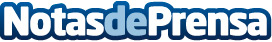 Talleres Murillo ofrece un regalo directo por el cambio de los neumáticos durante este verano Talleres Murillo aconseja revisar el estado de los neumáticos antes de iniciar un viaje durante las vacacionesDatos de contacto:Yasmina Segarra Español650136720Nota de prensa publicada en: https://www.notasdeprensa.es/talleres-murillo-ofrece-un-regalo-directo-por Categorias: Automovilismo Aragón Logística Consumo Industria Automotriz http://www.notasdeprensa.es